2023中国足球协会沙滩足球巡回赛报名表（__________站）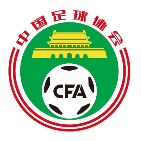 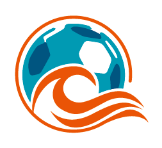 运动员：（以号码顺序从小到大排列）所属会员协会章球队全称球队简称领  队队服颜色队服颜色主教练主场队服颜色队 医主场门将服颜色球队官员客场队服颜色球队官员客场门将服颜色序号球衣号码姓名出生年月日身份证号码/护照号码（外籍））1234567891011121314151617181920